この度、ありだ農業協同組合様から地域貢献活動の一環により、消防活動資金として多大なるご寄附を受け賜わりました。ご支援賜わりましたこのご寄附につきましては、住民の皆様への火災予防啓発のために使用する「広報車」の購入資金として充てさせていただきました。この広報車を導入することで、地域住民の火災予防と防災意識の普及と高揚を図り、さらには災害時における広報周知を実施し、住民の皆様が安全安心に過ごすための町の環境を築いていくことができ、さらなる住民サービスの向上と消防力の強化を図ることが期待されます。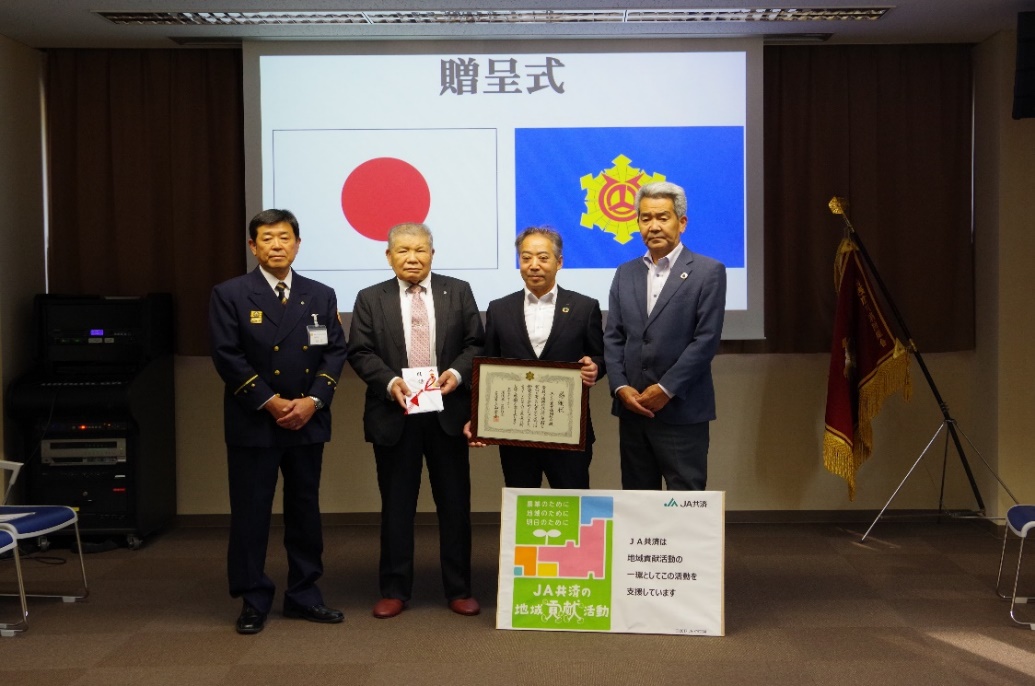 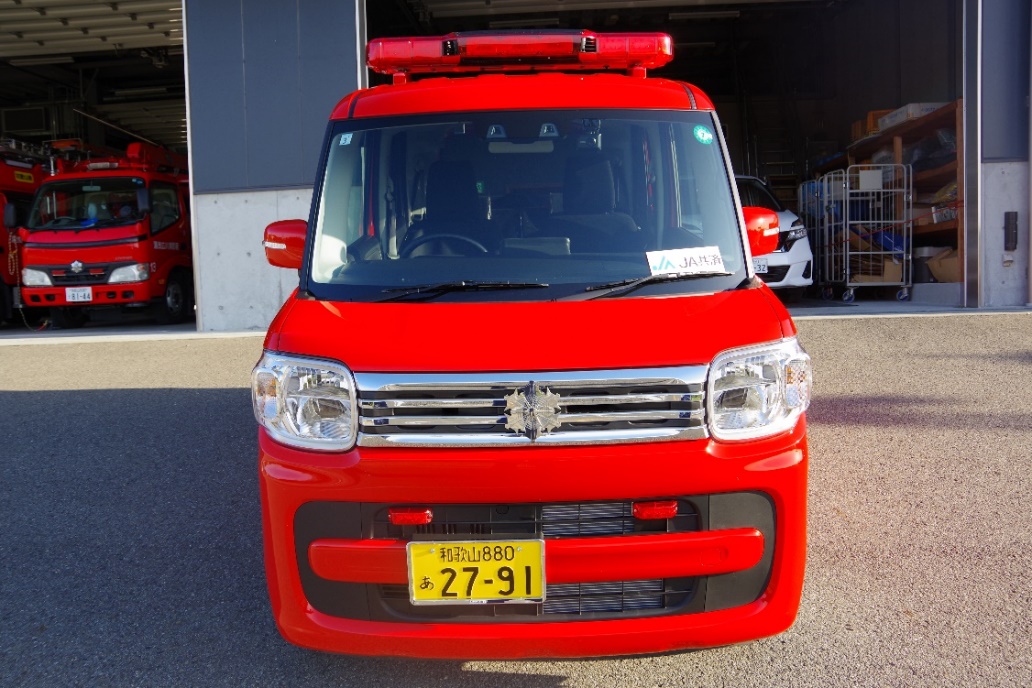 